Thingwall Primary SchoolAcademic Guidance PolicyThe Academic Guidance Policy forms part of the whole school policy for teaching and learning. It relates to the ethos of the school and has direct links with curriculum planning and assessment policy. RationaleTo ensure that all children have their work marked in such a way that is likely to improve their learning, develop their self-confidence and provide opportunities for self-assessment. PurposesOur school philosophy stresses the value of each individual in our corporate school community. We seek, through our academic guidance policy, to agree on consistent ways for teachers to respond to pupils, thus enabling recognition of achievement and effort and the identification of needs. The purpose of marking is:to motivate pupils by giving appropriate praise for achievementto indicate to the pupils what improvements can be made to ensure progressionto help pupils build their own evaluative skills in responding to their own work and the work of othersa means of giving encouragement towards producing work of an acceptable, yet challenging standardto monitor learning and progressto inform teacher assessment, future planning and individual target settingto enable children to play a part in their learning and next steps by encouraging response and dialogue between pupil and teacherPrinciplesMarking of pupils’ work can have different roles and purposes at different times and can involve both written and verbal feedback.The marking of a pupil’s work, either written or verbal should be regular and frequentWhenever possible/appropriate, teachers should provide individual feedbackTeacher should respond positively, constructively and sympathetically, without ignoring problemsTeachers should look for strengths before identifying areas of improvement when marking workMarking should be linked to learning intentions/success criteria/targetsPupils should be given opportunities to become aware of and reflect on their learning needs in order to move them on in their learningMarking procedures and marking standards should be consistently applied across each Key StageMarking should be part of the process of informing parents/carers about their child’s progressGuidance and PracticeThe emphasis when marking should be based on the learning intention and clear success criteria, as well as the effort the pupil has made. Focussed comments should help the pupil to understand what they have achieved and what they could have achieved.The degree of marking should be at the discretion of the teacher and be dependent on the taskFeedback and marking needs to be oral and or written according to the age and ability of the child, and their needsAll work should be acknowledged by the teacherWork should be dated by the pupil/teacherAll pupils’ work should be responded to either as they are working or as soon as possible thereafterComments should be presented in language that is appropriate to the age and ability of the pupilsPupils should be given time to read, reflect and respond to markingCoded symbols or letters, which are known and understood by pupils, will be used to indicate achievement, attainment, effort and help pupils to identify areas for improvementLI will be ticked to show that pupils have achieved the learning intention for the lessonStickers, rubber stamps and team points will be used to enhance the process of reward through praiseTeaching assistants/supply teachers/students will initial work they have markedMarking will be legible and follow the school’s handwriting policySelf-Evaluation and Peer AssessmentPupils should be trained in the skill of self-evaluation/peer assessmentPupils should evaluate success by measuring a piece of work against the success criteria and by suggesting improvementsPupils should be taught rules of response in partner/peer assessment to safeguard self-esteemFeedback/peer assessment can be oral or written according to the age and ability of the pupilThe pupils should be trained to give an improvement suggestionPeer assessment should be closely monitored by the teacherFoundation Stage GuidanceAny work in FS2 should indicate if the task was self-initiated and/or independent. All work will be dated or indicate a date the piece of work was completed. Additional comments/pictures illustrating pupil progress will be supplied through the school’s online learning platform, ‘Tapestry’. Key Stage One GuidanceThe teacher should note the context in which the work was completedI-independentTA-Teaching Assistant supportHG-A little support from the teacher1:1-Pupil given one to one support by an adultGW-Group workVF-Verbal FeedbackH/W-handwriting needs to be improvedP-Partner workLearning Intention achievedThese codes may also be used to mark Key Stage Two pupils’ work if appropriateIf appropriate, time should be available for pupils to have their written comments read to them and time given for them to respondDots or circles are used to say ‘incorrect’, but may become ticks after pupils have corrected their workKey Stage Two GuidanceMarking should include some of the following:Acknowledgement of effort regardless of pupil’s abilityAn indication of areas for future development with reference to the learning intention/success criteriaAddressing any misunderstandingsHighlighting progress and showing clear ways forwardEncouraging an opportunity for dialogue between pupil and teacherIncorrect work is marked with a cross or a dot and is usually corrected by the pupil. It will be assumed that the work is unaided. If this is not the case, the pupil’s book will be marked with an appropriate code illustrating how much support was given. English Marking CodesCodes are used to draw a pupil’s attention to spelling and punctuation that they need to correct and to indicate any support that might have been needed when completing a task.I- independentTA-Teaching Assistant supportHG- help given1:1- one to one support providedGW- Group workWB-word bank usedVF- Verbal feedbackHW-Handwriting needs improvementP- Partner workLearning Intention achievedSp-spelling error- does not make sense-please edit// or NP-paragraphing    -punctuation error or missed punctuation-missing word/additional word requiredExtended WritingCompleted pieces of extended writing will be marked with two positive comments and a way forward. Sometimes verbal feedback may be more appropriate than written comments, especially for younger or lower ability pupils. DIRT (Directed Improvement and Reflection Time) will be used to ensure dialogue between pupils and teacher concerning the most appropriate steps of improvement.  Mathematics Marking Guidance Oral Feedback The most effective form of feedback is oral feedback, given either before, during or after a lesson. During maths lessons, feedback should be given orally whenever possible. Pupils should be provided 1:1 feedback when necessaryOral feedback should be noted with the appropriate symbolTeachers should use skills questioning to help pupils identify their own misconceptions or next steps in learningPupils should be given the opportunity to self and peer assess their work, and the language of feedback should be explicitly made clear to pupilsPupils should use the prescribed symbols when self and peer assessing their workWritten Feedback In mathematics written feedback will identify elements of success and a pupil’s next steps in learning. Feedback will be concise, clear and focussed upon the learning intention/s to ensure that it is easily accessible.Teachers will indicate, with a tick, when the learning intention has been metTicks and dots will be used to identify correct and incorrect responses. NB. If a child has made many errors, leave without ticks or dots and discuss during reflection timeSuccess criteria will be ticked when met, where necessary (process led success criteria). When possible, success criteria will be generated by pupilsPupils will have the opportunity to provide their own feedback through peer assessmentPupils will self-assess their work using smiley face symbolsTeachers will assess pupils’ self and peer assessment and provide a responseWritten responses will encourage pupils to reflect upon their learning and aid them in their next steps in learningA range of stickers and stamps will be used for praise and reward and for identifying areas of improvementMarking Guidance for MathematicsTeachers, Teaching Assistants and students will mark in purple penPupils’ responses to marking will be in green penTeachers will ensure that marking is legible and conforms to the school’s handwriting policyTeacher’s marking will identify what the pupil has done well and their next step/sTeachers will model specific strategies and/or thinking skills to help promote a good understanding of mathematicsTeachers will identify via the use of symbols, when pupils have worked with supportSelf and Peer Assessment Here are a number of suggestions/questions that pupils could consider during self and peer assessment activities:Ask the pupil what they found easy and what they found hardAsk pupils to write a question for the next day’s session-they could then respond to this the following dayUse prompts to encourage pupils’ responses-‘I like this because…’ ‘Eve better if…’ One thing I am impressed with is …’ ‘What would you change if you did it again?’ ‘Can you solve this problem?’ ‘How could you improve your work?’Mathematics Symbols: Key Stage One and TwoI-independentTA-Teacher Assistant supportHG-a little help given by the teacherMI-used models and images to support1:1-pupil given one to one supportP-partner workLearning Intention achievedVF-verbal feedback givenCH-challenge task provided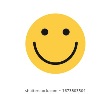 Pupil self-assessment against a taskMonitoring and EvaluationThe Senior Management Team will review samples of work from each class to monitor the implementation of this policy. An analysis will be made and feedback will be given to staff.The performance indicators will beAn improvement in pupils’ attainmentConsistency in teachers’ marking across the Key StagesEqual OpportunitiesThe Academic Guidance Policy and procedures encourage practice of inclusion for all pupils.Review of PolicyThis policy will be reviewed annually. Reviewed with Staff: September 2020